.2 LC Common Mode.2.1 IntroductionThe LC common mode PHY is based on the OFDM PHY in 17. In the following, the differences to the OFDM PHY in clause 17 are described..2.2  OFDM Mode-specific service parameter listTXVECTOR  is the same as in section 17.2.2.RXVECTOR is the same as in section 17.2.3, except that the parameters RX_ANTENNA, CH_BANDWIDTH _IN_NON_HT and DYN_BANDWIDTH _IN_NON_HT are not used.  OFDM PHY.2.3.1 IntroductionLight InterfaceFigure 1 illustrates how a light emitting diode (LED) is connected to the TX OFDM PHY and a photo diode (PD) to the RX OFDM PHY.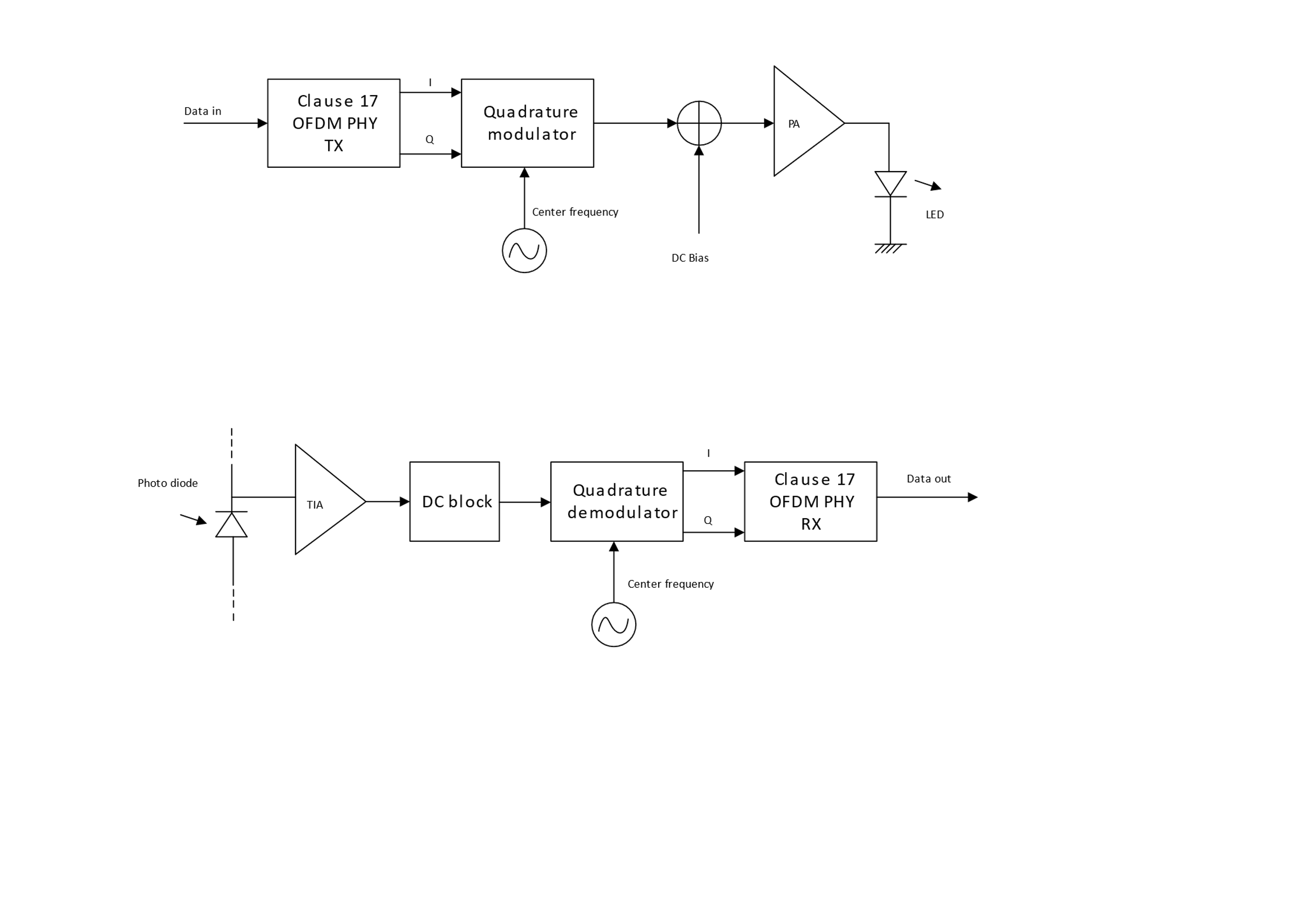 Figure 1: Interfacing OFDM PHY to light emitter and receiverIn the TX chain, the I and Q samples from the baseband shall be quadrature modulated, see 32.3.2.3.41.2.3.9.4 Operating channel frequencies for center frequencies. A DC bias is added before the signal is fed to the LED because the current through a diode can only be positive as illustrated in Figure 2.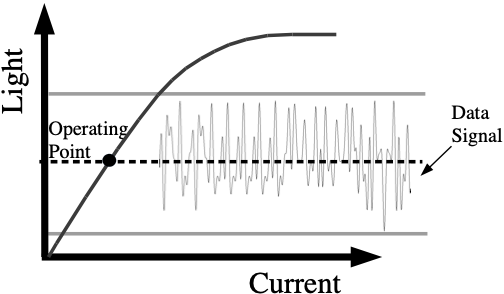 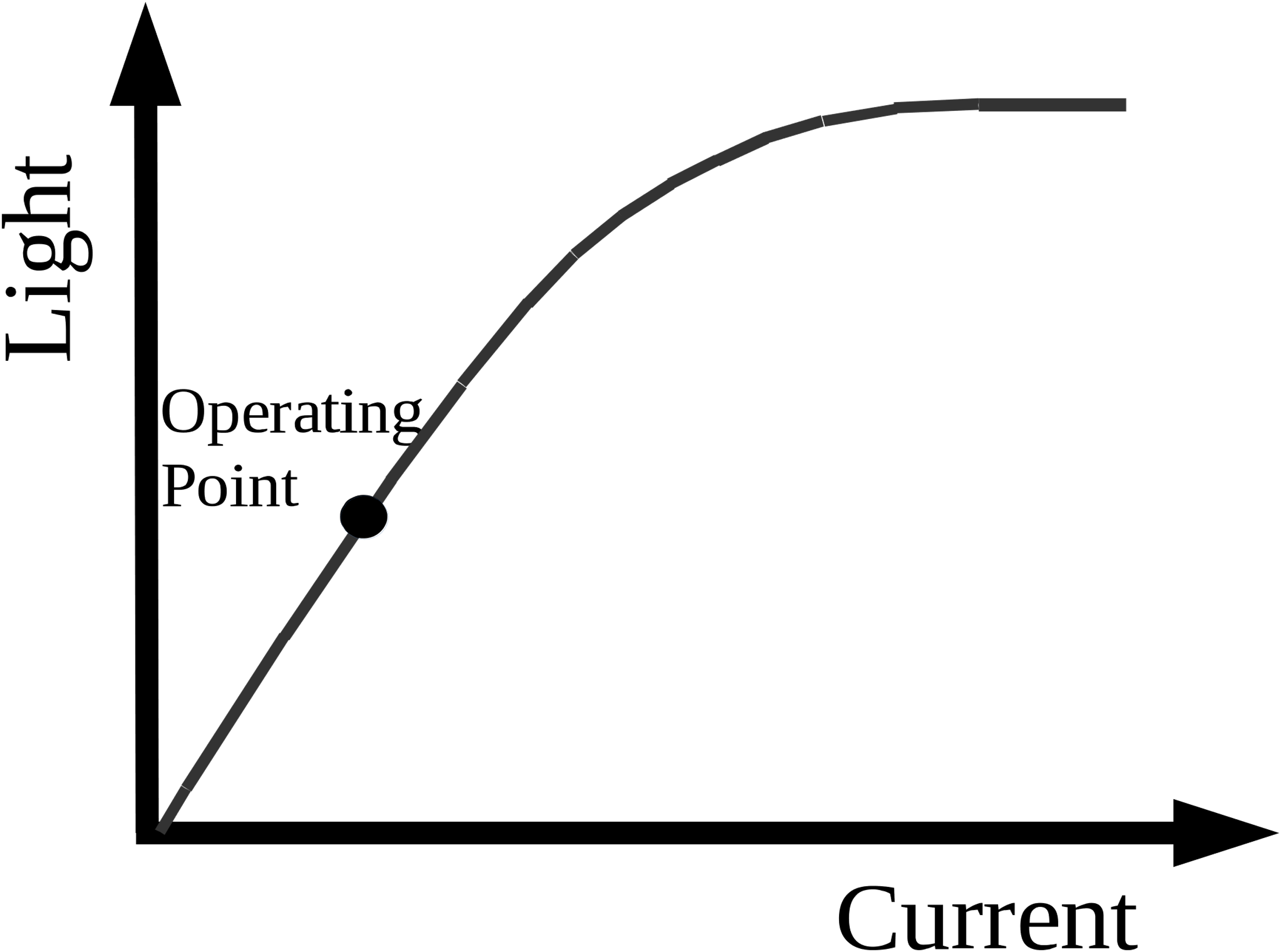 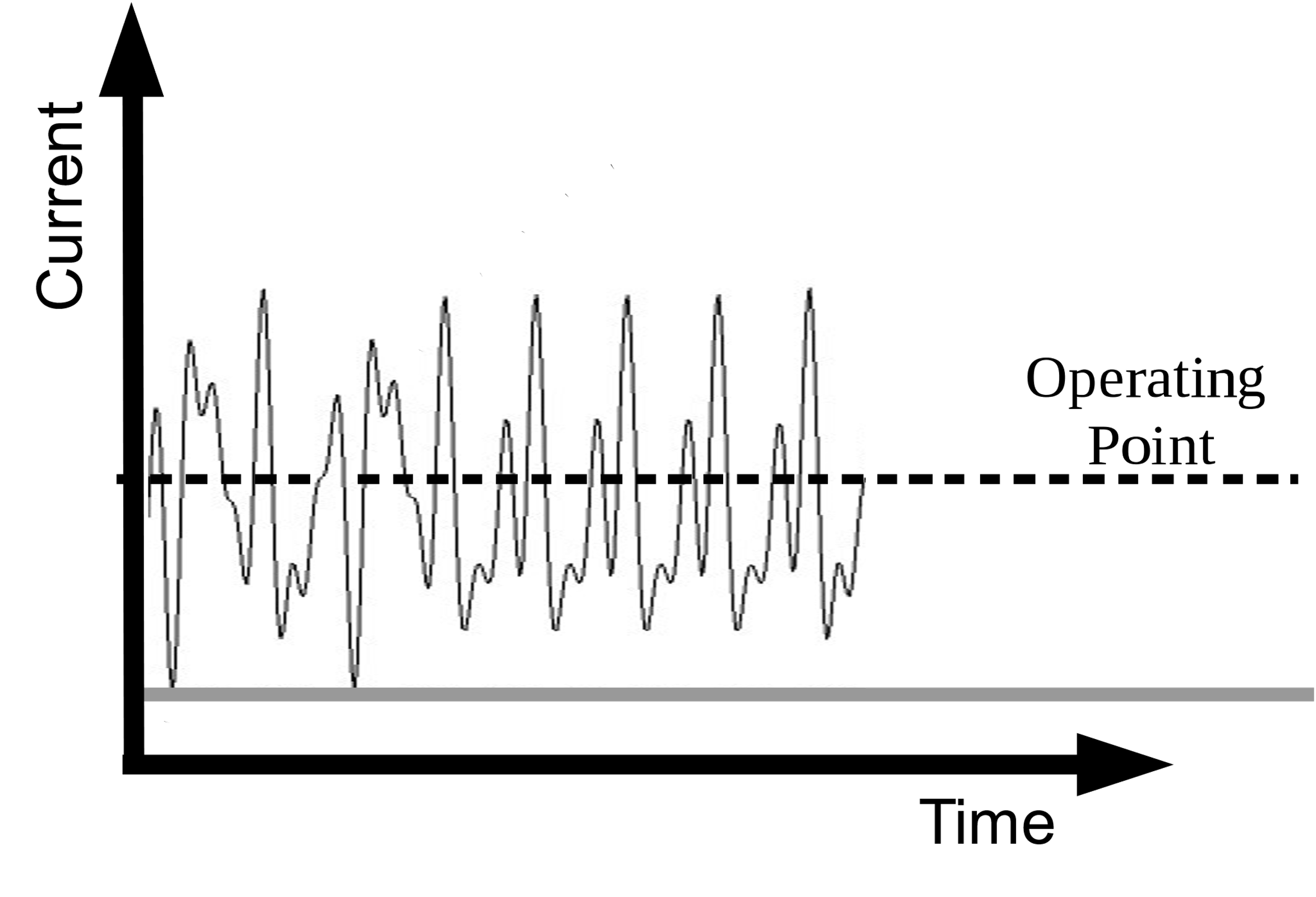 Figure 2: Operation of LED with DC biasIn the RX chain, the light variations produced by the LED are converted into a current by a photo diode (PD) and amplified by a transimpedance amplifier (TIA). The DC component is removed, the signal shall be downconverted to baseband and fed to the RX OFDM PHY. The light communications transmitter and receiver shall operate at a wavelength between 800 nm and 1000 nm. PHY operating specifications (general).1 GeneralThe operating specifications shall be the same as in section 17.3.8 except for the ..2 Outline descriptionThe outline shall be the same as in section 17.3.8.2. In Figure 17-12 the antennas have to replaced by optical frontends (OFE)s, for example as described in document IEEE 802.11-19/0087r1..3 Regulatory requirementsThe IEC 60825-1 laser eye safety regulations shall apply to all LC devices..4 Operating channel frequenciesThe LC common mode shall operate at a center frequency of 26 MHz. The common bandwidth shall be20 MHz. This centre frequency shall correspond to LC channel 0.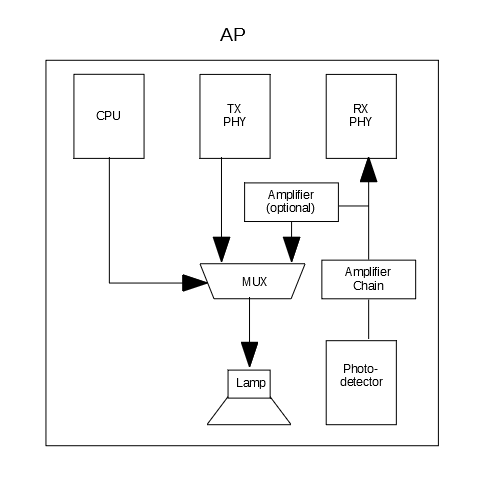 1.2.4 OFDM PLMEThis shall be the same as in section 17.4, except that the parameter “dot11RegDomainsImplementedValue” in Table 17.20 does not apply to the LC Common Mode. LC High Efficiency (HE) Mode.1 IntroductionThe LC HE Mode is based on the HE PHY in Clause 27. In the following, the differences to the HE PHY in clause 27 are described..3.2 LC HE PHY service interfaceThe LC HE PHY service interface shall be the same as in 27.2 except for the following fields which shall be set to zero,BEAMFORMEDBEAM_CHANGEbecause beamforming is not supported..3.3 LC HE PHY.3.3. Light Interface.3.1 IntroductionThe light interface shall be an extension of the light interface described in 1.2.3.38 Light Interface to multiple TX and RX streams.  Multiple transmitters and receiversFigure 3 shows multiple LEDs connected to the TX baseband and Figure 4 shows multiple PDs connected to the RX baseband. The LEDs may all operate at the same wavelength or at different wavelengths.The TX baseband outputs shall be all quadrature modulated to the same common center frequency, see  Error: Reference source not found for details.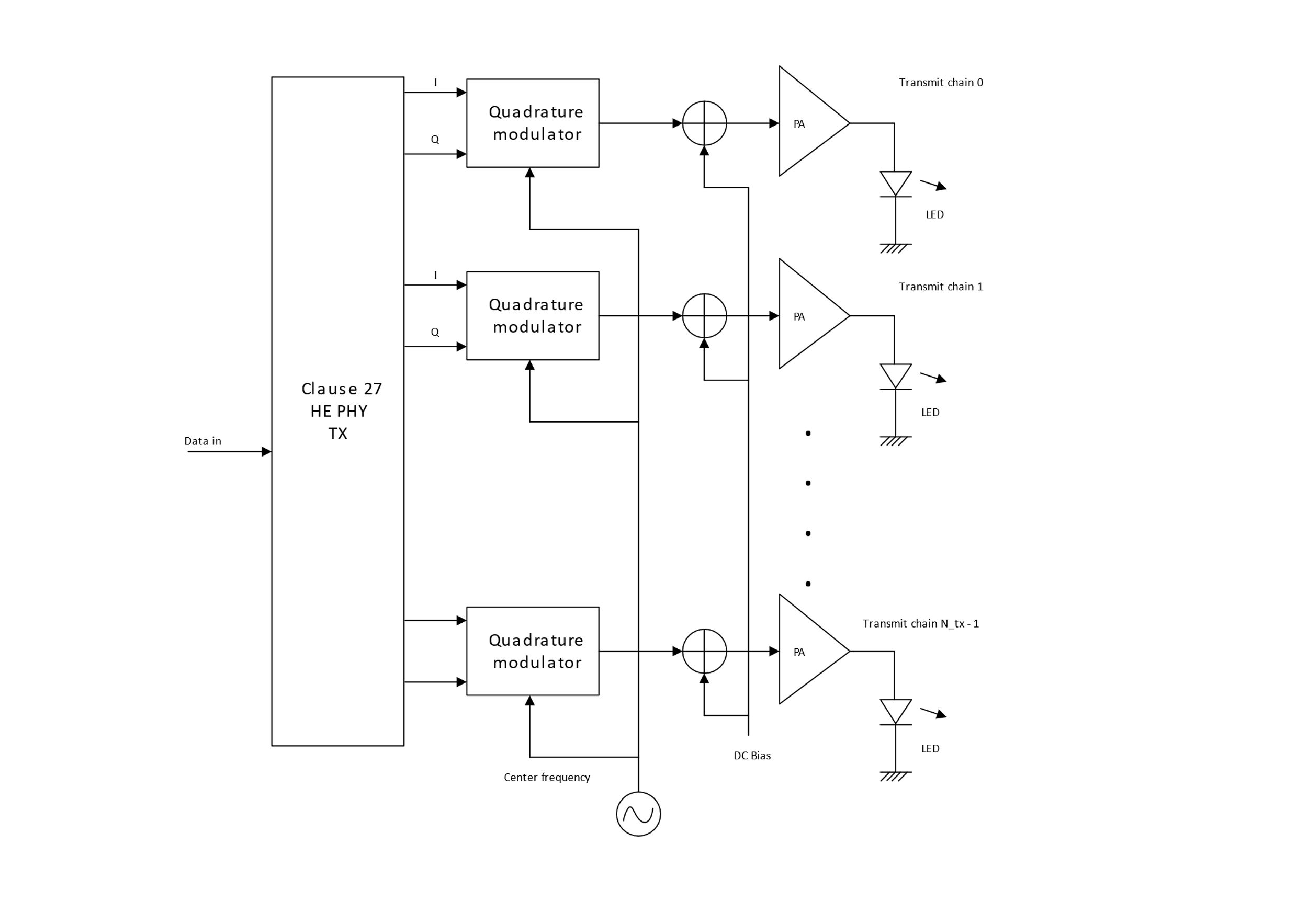 Figure : Connecting multiple LEDs to TX baseband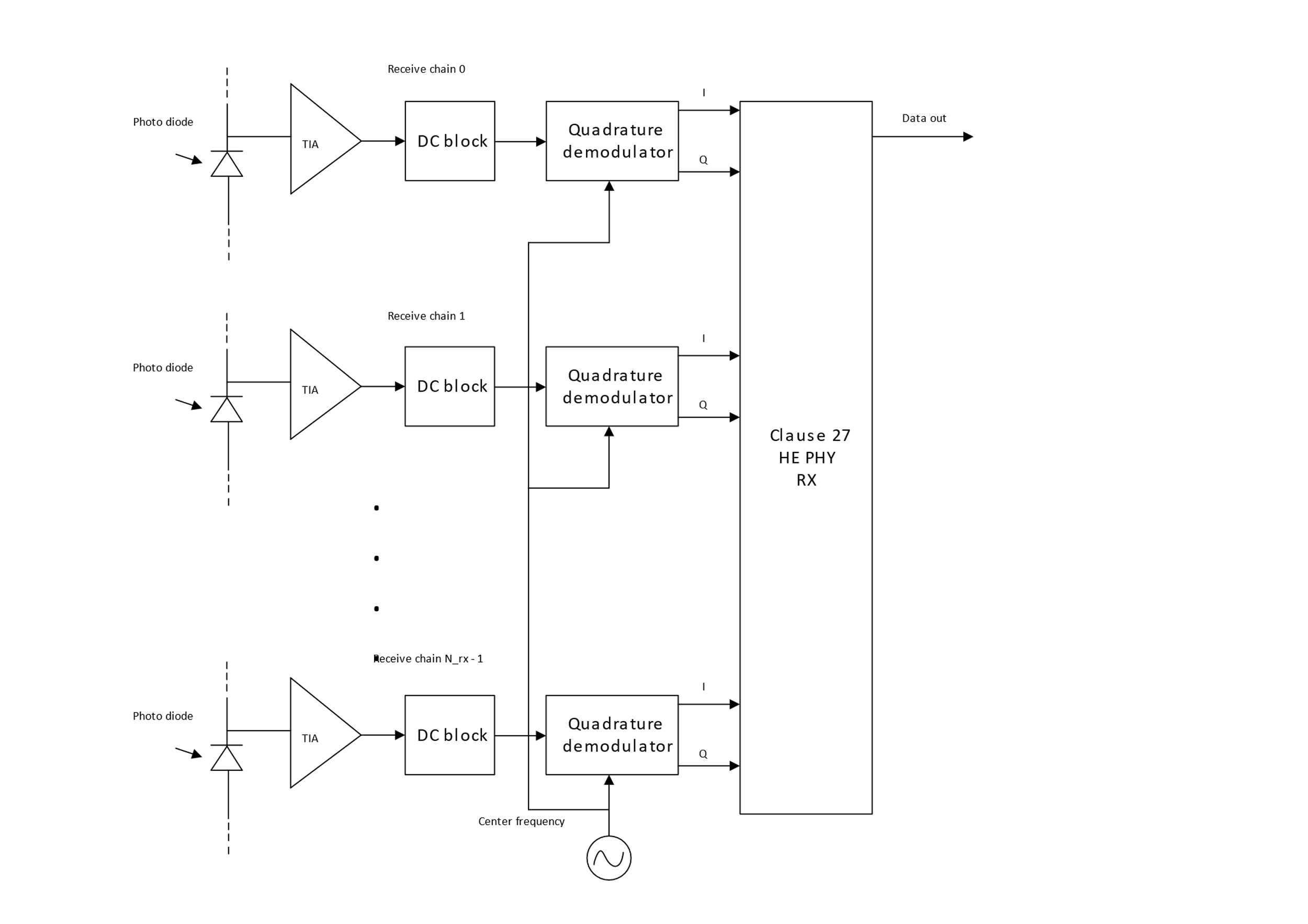 Figure : Connecting multiple PDs to RX baseband3.3.2 Channel numberingThe centre frequencies and channel numbering depending on the channel bandwidth are shown in Table 1. Table 1: Channelization 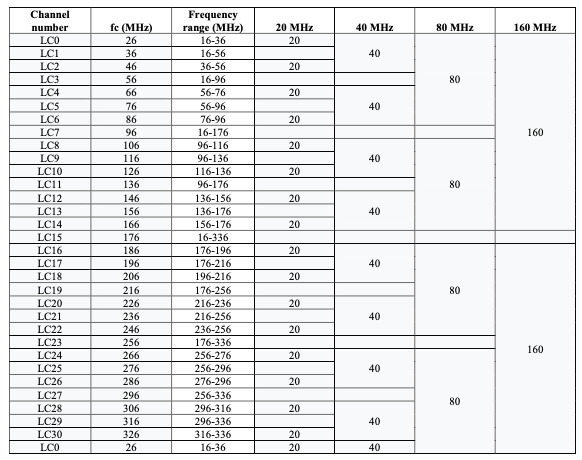 .3.3 Regulatory RequirementsThe IEC 60825-1 laser eye safety regulations shall apply to all LC devices..3.4 LC PHY PLMETwo new values for the PHY MIB attribute “dot11PHYType” shall be introduced, LC1 and LC2. LC1 indicates an LC PHY with the light interface described in, LC2 shall be reserved for a different light interface to be defined in the future.  32.3.3.6 Parameters for HE--SIG-B- MCSs 